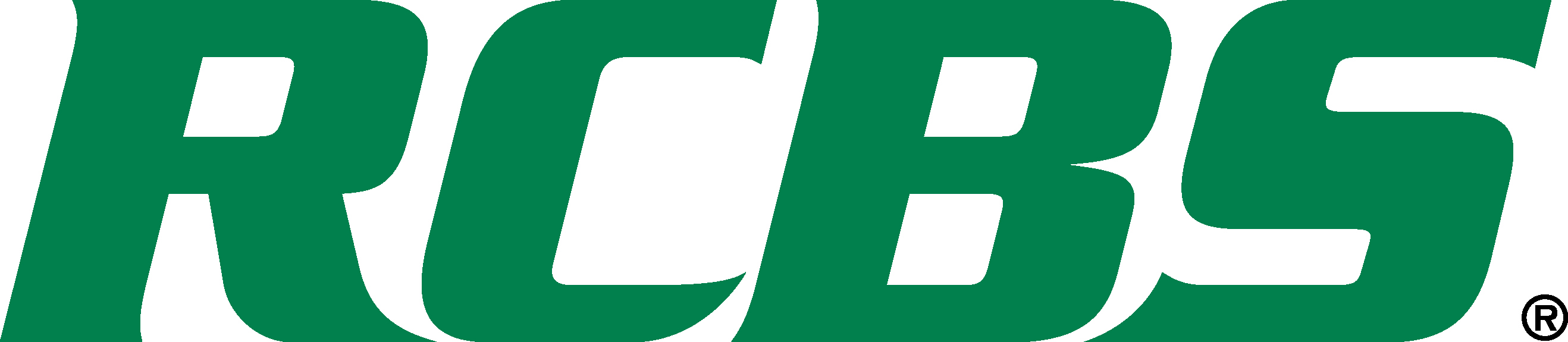  Contact: Jake EdsonCommunications ManagerOutdoor Products	(763) 323-3865FOR IMMEDIATE RELEASE 		 		    E-mail: pressroom@vistaoutdoor.comRCBS Offers ChargeMaster Lite OVERLAND PARK, Kansas – February 22, 2017 – RCBS, the leading manufacturer of ammunition reloading equipment for rifles and pistols, offers the new ChargeMaster Lite for unparalleled powder-measuring accuracy in a compact package. The one-piece unit features an LCD touchscreen display that ensures accurate data input. The hopper holds nearly a pound of smokeless powder, and can dispense anywhere between 2 to 300 grains with a +/-0.1-grain accuracy.  “The ChargeMaster Lite’s ambidextrous scale pan, wind cover, built-in bubble level and powder hopper and quick-drain system give reloaders all the functionality they need for fast, accurate charge dispensing,” said Kent Sakamoto, RCBS Product Manager.Featuring 120/240 switching power supply, the ChargeMaster Lite is EU/UK/AUS compliant, includes a cleaning brush and two calibration/check weights and has an MSRP of $299.99.RCBS, a brand of Vista Outdoor, is the leading manufacturer of ammunition reloading equipment for rifles and pistols, offering reloading equipment throughout the world. For more information, please visit www.RCBS.com. About Vista OutdoorVista Outdoor is a leading global designer, manufacturer and marketer of consumer products in the growing outdoor sports and recreation markets. The company operates in two segments, Shooting Sports and Outdoor Products, and has a portfolio of well-recognized brands that provides consumers with a wide range of performance-driven, high-quality and innovative products for individual outdoor recreational pursuits. Vista Outdoor products are sold at leading retailers and distributors across North America and worldwide. Vista Outdoor is headquartered in Utah and has manufacturing operations and facilities in 13 U.S. States, Canada, Mexico and Puerto Rico along with international customer service, sales and sourcing operations in Asia, Australia, Canada, Europe and New Zealand. For news and information, visit www.vistaoutdoor.com or follow us on Twitter @VistaOutdoorInc and Facebook at www.facebook.com/vistaoutdoor.###